Publicado en Madrid el 06/06/2024 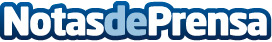 FCC Servicios Medio Ambiente refuerza su presencia en Florida con la adquisición de Gel Recycling HoldingsCon la compra, la compañía adquiere cuatro nuevas ubicaciones en el estado de Florida e incorpora 120 personas a la plantillaDatos de contacto:FCC MAFCC MA91 359 54 00Nota de prensa publicada en: https://www.notasdeprensa.es/fcc-servicios-medio-ambiente-refuerza-su_1 Categorias: Internacional Nacional Madrid Sostenibilidad Otros Servicios Actualidad Empresarial http://www.notasdeprensa.es